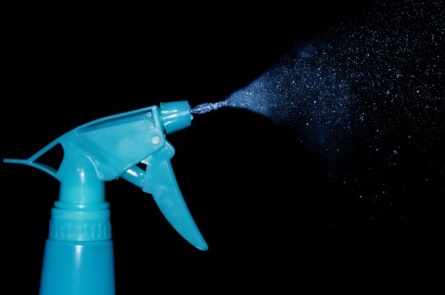 DIY Chalk SprayYou will need:1 cup cornflour1 cup warm waterGel food colouring or ready mixed paintsEmpty plastic spray bottlesIn a large bowl mix together the cornflour and half the water until well combined.Before it settles, divide the mixture into as many spray bottles as you want to make colours of paint.When divided, add a small amount of food colouring or ready mix paint to the bottle. Shake well until the colour is completely combined.Ready to spray and create!